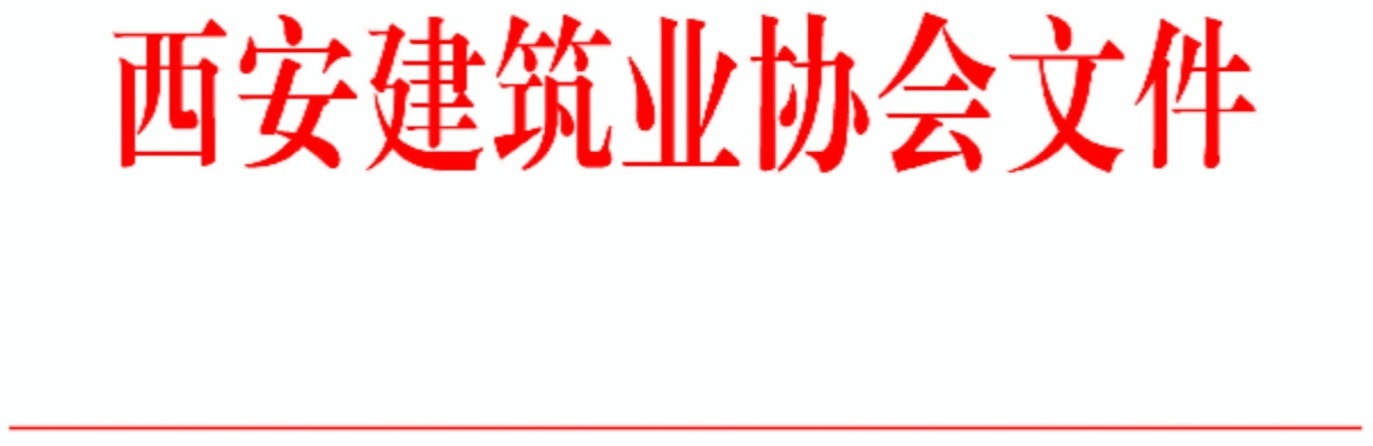 西建协发〔2019〕39号西安建筑业协会关于举办劳务实名制专管员培训班的通知各会员单位：    为帮助会员单位解决在推行劳务实名制工作中遇到的实际问题，帮助相关劳务实名制管理人员顺利实现并落地劳务工人实名制管理，协会决定举办“劳务实名制专管员培训班”，现将培训有关事项通知如下：一、培训内容：   (一)解析《建筑工人实名制管理办法（试行）》整体落地实施方案；   (二)住建部全国建筑工人管理服务信息平台系统介绍及劳务管理软件操作讲解示范；    (三)西安市建筑工人实名制管理平台登记功能演示，实名制设备使用及建筑工人安全培训；    (四)建筑实名制软件应用及实操、劳务实名制信息管理培训；    (五)建筑劳务用工进场验证、教育培训、门禁考勤、工资发放、退场手续全过程管理案例分析与经验交流等；    (六)劳务实名制专管员实操考核。二、培训师资：    中建劳务分会实名制管理平台培训专家及劳务实名制实操讲师。三、培训对象：    建筑企业和劳务企业实名制专管员、企业负责人、项目经理、劳务员等。四、时间地点：    (一)时间：7月9日全天（上午8:00签到，培训时间：上午9：00—12:00,下午14：00—17:00）；    (二)地点：西安市内（开班前一天电话通知）。五、其他事项：    (一)报名回执表：请会员单位企业及项目部填写报名回执表统计需要参加培训人员名单，7月5日前提交协会培训部邮箱；    (二)劳务实名制管理员证书：参加培训并经实操考核合格的人员可获得由中国建筑业协会颁发的“全国建筑劳务管理人员岗位培训合格证”；    (三)本次培训免费，学员需自带文具。六、联系人：    马鑫  电话：029-83265730            邮箱：xianjxpxb@163.com    附件：劳务实名制专管员培训班报名回执表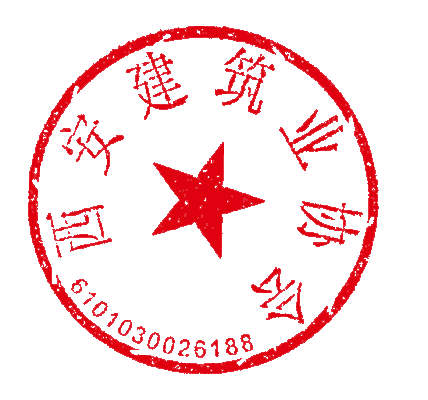                                    西安建筑业协会                                   2019年6月12日 附件：劳务实名制专管员培训班报名回执表                                     （加盖单位公章）电话：83265730           邮箱：xianjxpxb@163.com  西安建筑业协会办公室                 2019年6月12日印发单位名称联 系 人电话电子邮箱传真姓    名性别部门/职务部门/职务电话/手机